American Hand Therapy Foundation Grant Application Instructions and FormsThese instructions and outline should be used when applying for any of the three following grants:Burkhalter New Investigator Grant for Clinical Research in Hand and Upper Limb RehabilitationJudy Bell-Krotoski “Grab the Evidence” AwardTri-Alliance Grant Honoring ASHT Founders Allowable funds:Allowable requests are to cover the expenses of consultants, equipment, supplies, patient care costs or other itemized expenses related to completing the project. Salary may be requested for the principal investigator in the amount of up to 20% of the total requested amount. Up to $1000 may be requested to reimburse the costs for IRB applications leading to approval for the project when an external company is used.No funding will be provided for other expenses such as institutional indirect costs, travel expenses, or start-up equipment such as computers or basic computer programs (e.g., SPSS, Office, etc.). Instructions:Please review the grant description, requirements, and responsibilities at www.ahtf.org/grants. Use the Outline for Grant Proposals as the template for writing your proposal. Note the page limits.Use the forms provided where specified. All information listed in the Outline, required Forms (A-D), and proof of IRB ethics review MUST be included AND converted into a single pdf file for submission. Complete the application using Times New Roman or Arial 12-point font. References should be provided in the AMA format or style.All applications are due March 1.For additional information, contact the Grants Director at grants@ahtf.org.Form A. Information pageForm B. Instrumentation or Planned Outcome Measurement Form: Include what is most important as it pertains to the project, and not all measures may have all information.Add rows as neededForm C. Personnel Summary PageAdd or delete rows as neededForm D. Biographical Sketch (Provide one for the primary investigator and each co-investigator or key personnel)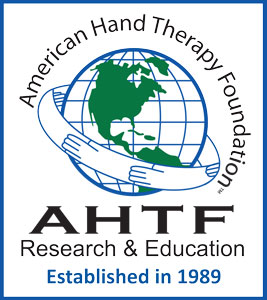 The American Hand Therapy Foundation’s mission is to improve patient outcomes by promoting evidence-based practice through funding clinical and scientific research and education.AHTF is committed to promoting a culture that respects diversity, inclusion, equity, and justice for all stakeholders involved in the delivery and research of upper extremity care.Outline for Grant ProposalsOutline for Grant ProposalsOutline for Grant ProposalsSectionInformationNumbers of PagesCover PageIncludes title of the project and identifies award for which applying (Burkhalter, Bell-Krotoski, or Tri-Alliance Grant)1Information PageIncludes an overview of the project, contact information for principal investigator; institution and administrative official; Institutional Review Board status; timetable; previous funding, date, and source (Use Form A provided below)1-2AbstractAbstract 1 Project OverviewOverview of the project including 1) relevant background information; 2) a problem statement; 3) overall objective of the project; and 4) specific aims, goals, including planned outcome measures.1-3 Significance of the StudySignificance (the impact successful completion of your project is likely to have) and innovation (a new way to address a problem related to hand therapy)~1/2 pageBackground and Literature ReviewBackground and review of published literature 1-2 Prior DataPrior or preliminary data if applicable (Distinguish published data from unpublished data using appropriate AMA formatting)1-2MethodsQuantitativeMethods including research design, participants (number and justification using power analysis, inclusion/exclusion criteria), specific procedures, instrumentation (Form B provided below), and statistical analyses<10 pagesMethods QualitativeMethods including Research design, participants, specific procedures, instrumentation, and qualitative analyses< 10 pagesTimelineTimeline of data collection, analysis, dissemination of results1BudgetBudget including 1) an itemized budget and 2) justification for each item1-2Personnel Summary PagePersonnel Summary Page (Form C provided below)1Biographical SketchBiographical Sketch (Form D provided below)1 per personResourcesResources including 1) space, 2) equipment, 3) availability of subjects, and 4) other resources available for successful completion1-2Dissemination PlanPlans for dissemination. Note: AHTF grant awards do not cover travel or other conference expenses for dissemination.1ReferencesAMA formatNo limitDescriptive title:Grant (Burkhalter, Bell-Krotoski, or Tri-Alliance Grant):Principal Investigator InformationName and credentials: Contact information (mail, email, phone, fax):Institutional/ Clinic InformationApplicant institution (name and address):Type of organization (public or private):Administrative official to be notified if award is made (name and contact information):Will human subjects be included (Yes/No)?Proof of ethics review/Institutional Review Board determination (approval or exemption):Prior funding for the project (include source, amount, and dates):Anticipated start date:Anticipated completion date:SignaturesApplicant:Organizational official:Outcome measureQuantitativeInclude values of reliability estimates, population studied, and the complete referenceInclude the type of validity, statistical values, population studied, if applicable gold standard used for comparison, and complete referenceAdd statistical values for minimal detectable change or minimal clinical important difference values, population studied and complete referenceOutcome measure QualitativeMethods to improve reliability of themesProject title:Project title:Project title:Project title:Key personnelNameEmail ASHT Membership (Yes/No) Include member numberPrincipal Investigator:Co-investigator:Co-investigator:Co-investigator:Co-investigator:Co-investigator:Co-investigator:Name:Name:Name:Name:Title:Title:Title:Title:Current country of residence:Current country of residence:Current country of residence:Current country of residence:EducationEducationEducationEducationInstitution and locationDegreeMM/YYField of studyLicensure (jurisdiction and expiration date):Licensure (jurisdiction and expiration date):Licensure (jurisdiction and expiration date):Licensure (jurisdiction and expiration date):Specialist certifications (type and expiration date)Specialist certifications (type and expiration date)Specialist certifications (type and expiration date)Specialist certifications (type and expiration date)Professional experience (work and professional service)Professional experience (work and professional service)Professional experience (work and professional service)Professional experience (work and professional service)Practice/ Institution location (most recent first)Role YearsField of practiceAdd lines as neededPersonal statement: Personal statement: Personal statement: Personal statement: Positions and honors:Positions and honors:Positions and honors:Positions and honors:Peer-reviewed publications:Peer-reviewed publications:Peer-reviewed publications:Peer-reviewed publications:Peer reviewed presentations:Peer reviewed presentations:Peer reviewed presentations:Peer reviewed presentations:Current research support:Current research support:Current research support:Current research support:Completed research support:Completed research support:Completed research support:Completed research support:Pertinent continuing education:Pertinent continuing education:Pertinent continuing education:Pertinent continuing education: